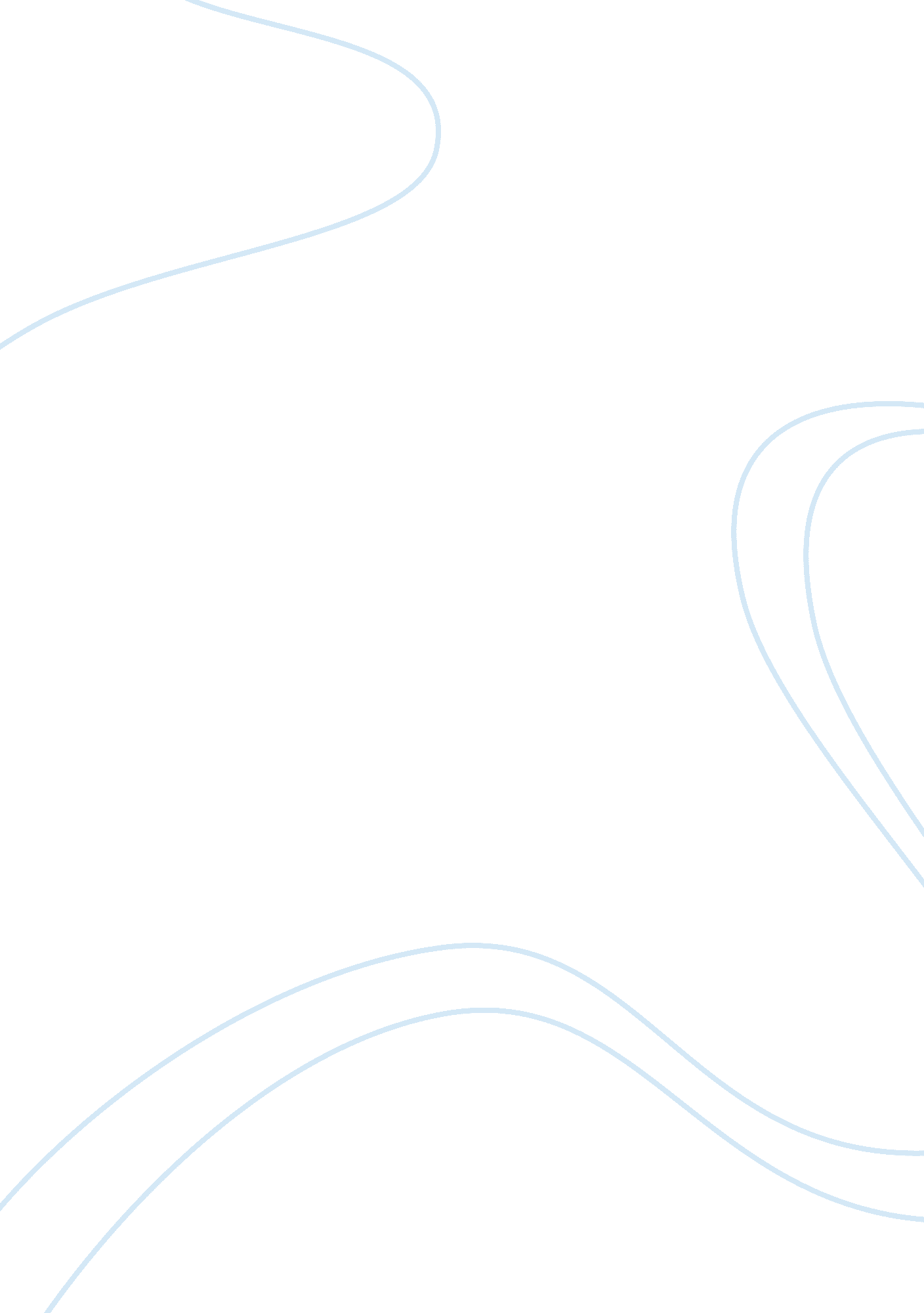 BioethicsScience, Social Science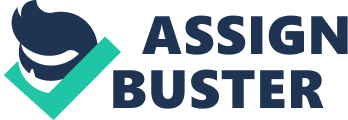 Bioethics The value of life has always remained a contentious issue in the society. There has been significant ideological divergence on the intrinsic and extrinsic value of life in different circumstances. Some of the common circumstances that have elicited discussion in regard to life include the status of unborn, health status, productivity and quality. Various scholars have advanced theories to justify their arguments for or against life. Some of such instances where life is under threat include decision to abort, euthanasia among others. It is worth to note that the fundamental responsibility of man is to help another person with one goal of sustaining life. The core point is that human life is a primary value in itself and that must be protected at all times. 
The basis of this reasoning can be derived from diverse grounds that include religion and ethics. Existence of human life is not a making of any other human being and this outrightly fails to justify artificial intervention meant to eliminate life (Paterson 44). The uniqueness that constitute each individual’s life makes it difficult to assign value and this means that no circumstance justify interference with human existence whether unborn, unconscious, sick or physically deformed. Use of concepts like relativism, skepticism, consequentialism, and utilitarianism tend to leave moral loopholes which at some point still lead to messing up with individual rights to life. The religious premise emphasizes the sanctity of life and that means the only moral duty assigned to humanity is to protect the life unless supernatural circumstances effects death or any form of infringement into the right to life(Paterson 57). Ethics has to do with doing what one would wish to be done against him. In regard to the Kant theory, the right thing is to give way to ones right to life irrespective of any utilitarian prospect and this sums up to stand for absolute respect of human life. 
Work cited 
Paterson, Craig. Assisted Suicide and Euthanasia: A Natural Law Ethics Approach. Aldershot, England: Ashgate, 2008. Internet resource. 